Math SentencesQuotations about Math & NumbersIf people do not believe that mathematics is simple, it is only because they do not realize how complicated life is. ~John Louis von NeumannArithmetic is where the answer is right and everything is nice and you can look out of the window and see the blue sky - or the answer is wrong and you have to start over and try again and see how it comes out this time. ~Carl SandburgPure mathematics is, in its way, the poetry of logical ideas. ~Albert EinsteinMathematics are well and good but nature keeps dragging us around by the nose. ~Albert EinsteinBlack holes result from God dividing the universe by zero. ~Author UnknownMathematics - the unshaken Foundation of Sciences, and the plentiful Fountain of Advantage to human affairs. ~Isaac BarroI never did very well in math - I could never seem to persuade the teacher that I hadn't meant my answers literally. ~Calvin TrillinI don't agree with mathematics; the sum total of zeros is afrightening figure. ~Stanislaw J. Lee, More Unkempt ThoughtsIf you think dogs can't count, try putting three dog biscuits in your pocket and then giving Fido only two of them. ~Phil Pastoret[A mathematician is a] scientist who can figure out anything except such simple things as squaring the circle and trisecting an angle. ~Evan Esar, Esar's Comic DictionaryMath is radical! ~Bumper StickerIt is a mathematical fact that fifty percent of all doctors graduate in the bottom half of their class. ~Author UnknownIf two wrongs don't make a right, try three. ~Author UnknownArithmetic is where numbers fly like pigeons in and out of your head. ~Carl Sandburg, "Arithmetic"Arithmetic is numbers you squeeze from your head to your hand to your pencil to your paper till you get the answer. ~Carl Sandburg, "Arithmetic"If equations are trains threading the landscape of numbers, then no train stops at pi. ~Richard PrestonEven stranger things have happened; and perhaps the strangest of all is the marvel that mathematics should be possible to a race akin to the apes. ~Eric T. Bell, The Development of MathematicsSo if a man's wit be wandering, let him study the mathematics; for in demonstrations, if his wit be called away never so little, he must begin again. ~Francis Bacon, "Of Studies"The essence of mathematics is not to make simple things complicated, but to make complicated things simple. ~S. GudderThe human mind has never invented a labor-saving machine equal to algebra. ~Author UnknownThe mathematics are distinguished by a particular privilege, that is, in the course of ages, they may always advance and can never recede. ~Edward Gibbon, Decline and Fall of the Roman EmpireGo down deep enough into anything and you will find mathematics. ~Dean SchlieterIt is not the job of mathematicians... to do correct arithmetical operations. It is the job of bank accountants. ~Samuil ShchatunovskiTrigonometry is a sine of the times. ~Author UnknownMathematics is not a careful march down a well-cleared highway, but a journey into a strange wilderness, where the explorers often get lost. Rigour should be a signal to the historian that the maps have been made, and the real explorers have gone elsewhere. ~W.S. AnglinA mathematician is a device for turning coffee into theorems.~Paul ErdosLet us grant that the pursuit of mathematics is a divine madness of the human spirit, a refuge from the goading urgency of contingent happenings. ~Alfred North WhiteheadMathematics is as much an aspect of culture as it is a collection of algorithms. ~Carl Boyer, 1949, calculus textbookThe cowboys have a way of trussing up a steer or a pugnacious bronco which fixes the brute so that it can neither move nor think. This is the  hog-tie, and it is what Euclid did to geometry. ~Eric Bell, The Search for TruthSometimes it is useful to know how large your zero is. ~Author UnknownThe hardest arithmetic to master is that which enables us to count our blessings. ~Eric Hoffer, Reflections On The Human ConditionMathematics is the only good metaphysics. ~William Thomson Baron Kelvin of LargsThe most savage controversies are those about matters as to which there is no good evidence either way. Persecution is used in theology, not in arithmetic. ~Bertrand RussellMusic is the pleasure the human mind experiences from counting without being aware that it is counting. ~Gottfried LeibnizHow many times can you subtract 7 from 83, and what is left afterwards? You can subtract it as many times as you want, and it leaves 76 every time. ~Author UnknownWith my full philosophical rucksack I can only climb slowly up the mountain of mathematics. ~Ludwig Wittgenstein, Culture and ValueBut mathematics is the sister, as well as the servant, of the arts and is touched with the same madness and genius. ~Harold Marston MorseStill more astonishing is that world of rigorous fantasy we call mathematics. ~Gregory BatesonAnyone who cannot cope with mathematics is not fully human. A best he is a tolerable subhuman who has learned to wear shoes, bathe, and not make messes in the house. ~Robert Heinlein, Tim Enough for LoveYou may be an engineer if your idea of good interpersonal communication means getting the decimal point in the right place. ~Author UnknownCan you do Division? Divide a loaf by a knife -what's the answer to that? ~Lewis Carroll, Through the Looking GlassMathematics is the supreme judge; from its decisions there is no appeal. ~Tobias DantzigAlthough he may not always recognize his bondage, modern man lives under a tyranny of numbers . ~Nicholas Eberstadt, The Tyranny of Numbers: Mismeasurement and MisruleThe mathematics are usually considered as being the very antipodes of Poesy. Yet Mathesis and Poesy are of the closest kindred, for they are both works of the imagination . ~Thomas HillI used to love mathematics for its own sake, and I still do, because it allows for no hypocrisy and no vagueness.... ~Stendhal (Henri Beyle), The Life of Henri BrulardAs far as the laws of mathematics refer to reality, they are not certain; and as far as they are certain, they do not refer to reality. ~Albert Einstein, Sidelights on RelativityGod does not care about our mathematical difficulties; He integrates empirically. ~Albert EinsteinIf there is a God, he's a great mathematician. ~Paul Dirac To all of us who hold the Christian belief that God is truth,anything that is true is a fact about God, and mathematics is a branch of theology. ~Hilda Phoebe Hudson[T]he different branches of Arithmetic - Ambition, Distraction,Uglification, and Derision . ~Lewis Carroll[G]eometry is not true, it is advantageous. ~Henri PoincareInfinity is a floorless room without walls or ceiling. ~Author UnknownPhysics is mathematical not because we know so much about the physical world, but because we know so little; it is only its mathematical properties that we can discover. ~Bertrand RusselGod is real, unless declared integer. ~Author UnknownIf a healthy minded person takes an interest in science, he gets busy with his mathematics and haunts the laboratory. ~W.S. FranklinProof is an idol before whom the pure mathematician tortures himself. ~Arthur Stanley Eddington , The Nature of the Physical WorldThere was a young man from Trinity, Who solved the square root of infinity. While counting the digits,He was seized by the fidgets,Dropped science, and took up divinity.~Author UnknownOne cannot escape the feeling that these mathematical formulas have an independent existence and an intelligence of their own, that they are wiser than we are, wiser even than their discoverers.. ~Heinrich HertzIn the binary system we count on our fists instead of on our fingers. ~Author UnknownThere are 10 types of people in this world: those who understand binary and those who don't. ~Author UnknownThe laws of nature are but the mathematical thoughts of God. ~EuclidIn most sciences one generation tears down what another has built and what one has established another undoes. In mathematics alone each generations adds a new story to the old structure. ~Hermann HankelI know that two and two make four - & should be glad to prove it too if I could - though I must say if by any sort of process I could convert 2 & 2 into five it would give me much greater pleasure.   ~George Gordon,  Lord ByronMathematics may be defined as the economy of counting. There is no problem in the whole of mathematics which cannot be solved by direct counting. ~Ernst MachNature does not count nor do integers occur in nature. Man mad them all, integers and all the rest, Kronecker to the contrary notwithstanding. ~Percy William Bridgman, The Way Things AreA man has one hundred dollars and you leave him with two dollars. That's subtraction. ~Mae WestWhy do we believe that in all matters the odd numbers are more powerful? ~Pliny the Elder, Natural HistoryUneven numbers are the gods' delight. ~Virgil, The EcloguesOne of the endlessly alluring aspects of mathematics is that its thorniest paradoxes have a way of blooming into beautiful theories. ~Philip J. DavisPure mathematics is the world's best game. It is more absorbing than chess, more of a gamble than poker, and lasts longer than Monopoly. It's free. It can be played anywhere - Archimedes did it in a bathtub. ~Richard J. Trudeau, Dots and LinesI like mathematics because it is not human and has nothing particular to do with this planet or with the whole accidental universe - because like Spinoza's God, it won't love us in return. ~Bertrand Russell, 1912The man ignorant of mathematics will be increasingly limited in his grasp of the main forces of civilization. ~John KemenyAlthough I am almost illiterate mathematically, I grasped very early in life that any one who can count to ten can count upward indefinitely if he is fool enough to do so. ~Robertson Davies, "Of the Conservation of Youth," The Table Talk of Samuel MarchbanksLIFE QUOTES, QUESTIONS, AND CLASSIC INSULTS"What would men be without women? Scarce, sir, mighty scarce." --­Mark Twain"The secret of a good sermon is to have a good beginning and a good ending; and to have the two as close together as possible." --- George Burns"Don't worry about avoiding temptation. As you grow older, it will avoid you." --- Winston Churchill"Good judgment comes from bad experience, and a lot of that comes from bad judgment." --- Anonymous"Experience is something you don't get until just after you need it.""If you lend someone $20 and never see that person again, it was probably worth it." --- Anonymous"If you don't think too good, don't think too much." --- attributed to Ted Williams by Tom & Ray Magliozzi of Car Talk.What if there were no hypothetical questions?I went to a bookstore and asked the saleswoman, "Where's the self-help section?" She said if she told me, it would defeat the purpose.Beauty is in the eye of the beer holder."Money can't buy you happiness, but it does bring you a more pleasant form of misery." --- Spike MilliganIf quizzes are quizzical, what are tests?"I'd kill for a Nobel Peace Prize." --- Steven WrightIn the 60s, people took acid to make the world weird. Now the world is weird and people take Prozac to make it normal.There are two theories about arguing with women. Neither one works."Borrow money from pessimists - they don't expect it back." --- Stephen WrightLight travels faster than sound. This is why some people appear bright until you hear them speak. --- Murphy's Other LawsWhy is it that no plastic bag will open from the end you try first?New Law: The Law of Coffee states that as soon as you sit down to a cup of hot coffee, your boss will ask you to do something which will last until the coffee is cold."I had a rose named after me, and I was very flattered. But I was not pleased to read the description in the catalog: "No good in a bed, but fine against a wall." --- Eleanor Roosevelt"By all means, marry. If you get a good wife, you'll become happy; if you get a bad one, you'll become a philosopher." --- SocratesLife Question: Is there ever a day that mattresses are not on sale? Life Question: How is it possible to have a civil war?Life Question: Why is it that whenever you attempt to catch something that's falling off the table, you always manage to knock something else over?"Politics is supposed to be the second oldest profession. I have comet realize that it bears a very close resemblance to the first." --- Ronald ReaganIf at first you don't succeed, skydiving is not for you.Do not walk behind me, for I may not lead. Do not walk ahead of me, for I may not follow. Do not walk beside me either. Just pretty much leave me alone. --- Zen SarcasmThe Law of Cell Phones: The louder the phone voice, the duller the conversation.A clear conscience is usually the sign of a bad memory. --- Steven WrightWe could certainly slow the aging process down if it had to work its way through Congress. --- Will RogersIf the police arrest a mime, do they tell him he has the right to remain silent?If a parsley farmer is sued, can they garnish his wages?The Buffalo Theory of Drinking: A herd of buffalo can only move as fast as the slowest buffalo, and when the herd is hunted, it is the slowest an weakest ones at the back that are killed first. This natural selection is good for the herd as a whole, because the general speed and health of the whole group keeps improving by the culling of the weakest members. In much the same way the human brain can only operate as fast as its slowest brain cells. Excessive intake of alcohol, as we know, kills brain cells. But it naturally attacks the slowest and weakest brain cells first. In this way, regular consumption of beer eliminates the weakened brain cells, making the brain a faster and more efficient machine. That's why you always feel smarter after a few beers.Classic Insult: In an exchange between Winston Churchill and Lady Astor, she said, "If you were my husband I'd give you poison." He replied, "If you were my wife, I'd drink it."Classic Insult: A member of Parliament to Disraeli: "Sir, you will either die on the gallows or of some unspeakable disease." 'T hat depends, Sir," said Disraeli, "on whether I embrace your policies or your mistress."Classic Insult: "He has never been known to use a word that might send a reader to the dictionary." --- William Faulkner (about Ernest Hemingway). "Poor Faulkner. Does he really think big emotions come from big words?" --- Ernest Hemin way (about William Faulkner)Classic Insult: "He can compress the most words into the smallest idea of any man I know." --- Abraham Lincoln"I have never killed a man, but I have read many obituaries with great pleasure." Clarence DarrowClassic Insult: "He has all the virtues I dislike and none of the vices I admire." --- Winston ChurchillClassic Insult: "A modest little person, with much to be modest about." - Winston ChurchillThe older you get, the tougher it is to lose weight, because by then your body and your fat have gotten to be really good friends. - Zen SarcasmClassic Insult: "He had delusions of adequacy." - Walter KerrGenerally speaking, you aren't learning much when your lips are moving." --- Zen SarcasmThe easiest way to find something lost around the house is to buy a replacement. --- Zen SarcasmClassic Insult: "He has Van Gogh's ear for music." --- Billy WilderBefore you criticize someone, you should walk a mile in their shoes. That way, when you criticize them, you're a mile away and you have their shoes. --- Zen Sarcasm"If everything seems to be going well, you have obviously overlooked something." --- Steven WrightGardening Rule: When weeding, the best way to make sure you are removing a weed and not a valuable plant is to pull on it. If it comes out of the ground easily, it is a valuable plant.What people say, what people do, and what they say they do are entirely different things. --- Margaret MeadClassic Insult: I didn't attend the funeral, but I sent a nice letter saying I approved of it. --- Mark TwainSome people are like Slinkies. Not really good for anything, but you still can't help but smile when you see one tumble down the stairs. --­ AnonymousExperience is something you don't get until just after you need it-. Sarcasm ZenIt Took Me Over 50 Years To LearnNever, under any circumstances, take a sleeping pill and a laxative on the same night.If you had to identify, in one word, the reason why the human race has not achieved, and never will achieve, its full potential, that word would be "meetings."There is a very fine line between "hobby" and "mental illness."People who want to share their religious views with you almost never want you to share yours with them.You should not confuse your career with your life.Nobody cares if you can't dance well. Just get up and dance. Never lick a steak knife.The most destructive force in the universe is gossip.You will never find anybody who can give you a clear and compelling reason why we observe daylight savings time.You should never say anything to a woman that even remotely suggests that you think she's pregnant unless you can see an actual baby emerging from her at that moment.There comes a time when you should stop expecting other people to make a big deal about your birthday. That time is age eleven.The one thing that unites all human beings, regardless of age, gender, religion, economic status or ethnic background, is that, deep down inside, we ALL believe that we are above-average drivers.A person who is nice to you, but rude to the waiter, is not a nice person. (This is very important. Pay attention. It never fails.)Your friends love you anyway.Thought for the day: Never be afraid to try something new. Remember that a lone amateur built the Ark. A large group of professionals built the Titanic."I've always felt that a person's intelligence is directly reflected by the number of conflicting points of view he can entertain simultaneously on the same topic."-- Abby Adams, Uncommon Scold"No matter how sophisticated you may be, a huge granite mountain cannot be denied--it speaks in silence to the very core of your being."-- Ansel Adams"Human beings, who are almost unique in having the ability to learn from the experience of others, are also remarkable for their apparent disinclination to do so."-- Douglas Adams, Last Chance to See"Anyone who is capable of getting themselves made President should on no account be allowed to do the job."-- Douglas Adams"A computer terminal is not some clunky old television with a typewriter in front of it. It is an interface where the mind and body can connect with the universe and move bits of it about."-- Douglas Adams"Looking up into the night sky is looking into infinity - distance is incomprehensible and therefore meaningless ."-- Douglas Adams, The Hitchhiker's Guide to the Galaxy"On the planet Earth, Man had always assumed that he was more intelligent than dolphins because he had achieved so much... the wheel, New York and so on... conversely the dolphins believed themselves to be more intelligent than Man for precisely the same reasons."-- Douglas Adams, The Hitchhiker's Guide to the Galaxy"I may not have gone where I intended to go, but I think I have ended up where I intended to be."-- Douglas Adams"It is no coincidence that in no known language does the phrase 'as pretty as an airport' exist."-- Douglas Adams, The Long Dark Tea-Time of the Soul"It is easier to fight for one's principles than to live up to them."-- Alfred Adler"Until lions have their historians, tales of the hunt shall always glorify the hunter."-- African ProverbQuestion: "If you could live forever, would you and why?" Answer: "I would not live forever, because we should not live forever, because if we were supposed to live forever, then we would live forever, but we cannot live forever, which is why I would not live forever."-- Miss Alabama in the 1994 Miss Universe contest"Far away in the sunshine are my highest aspirations. I may not reach them, but I can look up and see their beauty, believe in them, and try to follow where they lead."-- Louisa May Alcott"Only a man who knows what it is like to be defeated can reach down to the bottom of his soul and come up with the extra ounce of power it takes to win when the match is even."-- Muhammad Ali"People of mediocre ability sometimes achieve outstanding success because they don't know when to quit. Most men succeed because they are determined to."-- George Allen"Dream lofty dreams, and as you dream, so shall you become. Your Vision is the promise of what you shall one day be: your Ideal is the prophecy of what you shall at last unveil."-- James Allen"In all human affairs there are efforts, and there are results, and the strength of effort is the measure of the result s."-- James Allen"There is no agony like bearing an untold story inside of you."-- Maya Angelou" Without courage you cannot practice any of the other virtues."-- Maya Angelou" What you're supposed to do when you don't like a thing is change it. If you can't change it, change the way you think about it. Don't complain."-- Maya Angelou (quoting her mother)" When we cast our bread upon the waters, we can presume that someone downstream whose face we will never know will benefit from our actions, as we who are downstream will profit from the grantor's gift."-- Maya Angelou" When you blame others, you give up your power to change."-- Dr. Robert Anthony"Resolve to find thyself; and to know that he who finds himself, loses his misery."-- Matthew Arnold (1822-1888)"It is the mark of an educated mind to be able to entertain a thought without accepting it."-- Aristotle"We are what we repeatedly do."-- Aristotle"The difficult can be done immediately, the impossible takes a Iittle longer."-- Army Corp of Engineers "Dare to risk public criticism."-- Mary Kay Ash"From what we get, we can make a living; what we give, however, makes a life." -- Arthur Ashe"One important key to success is self-confidence. An important key to self-confidence is preparation."-- Arthur Ashe"The man who follows the crowd will usually get no further than the crowd. The man who walks alone is likely to find himself in places no one has ever been."-- Alan Ashley-Pitt"Humanity has the stars in its future, and that future is too important to be lost under the burden of juvenile folly and ignorant superstition."-- Isaac Asimov"I do not fear computers. I fear the lack of them."-- Isaac Asimov"Property may be destroyed and money may lose its purchasing power; but, character, health, knowledge and good judgment will always be in demand under all conditions."-- Roger Babson"Not being known doesn't stop the truth from being true."-- Richard Bach"Here is the test to find whether your mission on earth is finished.If you're alive, it isn't."-- Richard Bach, Illusions: The Adventures of a Reluctant Messiah"You are never given a wish without also being given the power to make it come true."-- Richard Bach, Illusions: The Adventures of a Reluctant Messiah"How about I allow the world to live as it chooses, and I allow me to live as I choose."-- Richard Bach, Illusions: The Adventures of a Reluctant Messiah"Anybody who's ever mattered, anybody who's ever been happy, anybody who's ever given any gift into the world has been a divinely selfish soul, living for his· own best interest. No exceptions."-- Richard Bach, Illusions: The Adventures of a Reluctant MessiahThere are no mistakes. The events we bring upon ourselves, no matter how unpleasant, are necessary in order to learn what we need to learn; whatever steps we take, they're necessary to reach the places we've chosen to -go."Richard Bach, The Bridge Across Forever"Two things I do value a lot, intimacy and the capacity for joy, didn't seem to be on anyone else's list. I felt like the stranger in strange land, and decided I'd better not marry the natives."-- Richard Bach, The Bridge Across Forever"It is by not always thinking of yourself, if  you can manage it, that you might somehow be happy. Until you make room in your life for someone as important to you as yourself, you will always be searching and lost... "	··-- Richard Bach, The Bridge Across Forever"A tiny change today brings us to a dramatically different tomorrow. There are grand rewards for those who pick the high hard roads, but those rewards are hidden by years. Every choice is made in the uncaring blind, no guarantees from the world around us.”-- Richard Bach, One"The only way to avoid all frightening choices is to leave society and become a hermit, and that is a frightening choice."-- Richard Bach, One"Character comes from following our highest sense of right, from trusting ideals without being sure they'll work. One challenge of our adventure on earth is to rise above dead systems -- wars, religions, nations, destructions -- --to refuse to be a part of them, and express instead the highest selves we know how to be."-- Richard Bach, One"No one can solve problems for someone whose problem is that they don't want problems solved.”-- Richard Bach, One"No matter how qualified or deserving we are, we will never reach a better life until we can imagine it for ourselves and allow ourselves to have it ."--  Richard Bach, One"Commerce is idea and choice expressed. Look about you this moment: Everything you see and touch was once invisible idea until someone chose to bring ot into being."-- Richard Bach, One"We can't give money to a needy alternative us in other beliefs o space and time, but we can give ideas which they can turn to fortunes of they choose."-- Richard Bach, One"Bad things are not the worst thing that can happen to us. Nothing is the worst thing that can happen to us!"-- Richard Bach, One"An easy life doesn't teach us anything. In the end it's the learning that matters: what we've learned and how we've grown."-- Richard Bach, One"We can have excuses, or we can have health, love, longevity, understanding, adventure, money, happiness. We design our lives through the power of our choices·. We feel most helpless when we've made choices by default, when we haven't designed our lives on our own." -- Richard Bach, One"We are each given a block of marble when we begin a lifetime, and the tools to shape it into sculpture... We can drag it behind us untouched, we can pound it into gravel, we can shape it into glory."-- Richard Bach, One"We generate our own environment. We get exactly what we deserve. How can we resent the life we've created for ourselves?Who's to blame, who's to credit, out us? Who can change it, any time we wish, but us?"-- Richard Bach, One"Any powerful idea is absolutely fascinating and absolutely useless until we choose to use it."-- Richard Bach, One"There's no disaster that can't become a blessing, and no blessing that can't become a disaster."-- Richard Bach, One"You are creatures of light. From light have you come, to light you shall go, and surrounding you through every step is the light of your infinite being."-- Richard Bach, OneBelieve It Or Not!A cockroach will live nine days without its head, before it starves to death. A crocodile cannot stick its tongue out.A pig's orgasm lasts for 30 minutes. A snail can sleep for three years.All Polar bears are left-handed.American Airlines saved $40,000 in 1987 by eliminating one olive from each salad served in first-class.Americans on average eat 18 acres of pizza every day. An ostrich's eye is bigger than its brain.Babies are born without knee caps. They don't appear until the child reaches 2 to 6 years of age.Banging your head against a wall uses 150 calories an hour. Butterflies taste with their feet.Cats have over one hundred vocal sounds, dogs only have about ten. Cat's urine glows under a black light.China has more English speakers than the United States.Donald Duck comics were banned in Finland because he doesn't wear pants.Dueling is legal in Paraguay as long as both parties are registered blood donors.Elephants are the only animals that can't jump.Every time you lick a stamp, you're consuming 1/10 of a calorie.February 1865 is the only month in recorded history not to have a full moon.Humans and dolphins are the only species that have sex for pleasure. I am. is the shortest complete sentence in the English language.If Barbie were life-size, her measurements would be 39-23-33. She would stand seven feet, two inches tall and have a neck twice the length of a normal human's neck.If the population of China walked past you in single file, the line would never end because of the rate of reproduction.If you fart consistently for 6 years and 9 months, enough gas is produced to create the energy of an atomic bomb.If you keep a goldfish in a dark room, it will eventually turn white.If you yelled for 8 years, 7 months and 6 days, you would have produced enough sound energy to heat one cup of coffee.In ancient Egypt, priests plucked EVERY hair from their bodies, including their eyebrows and eyelashes.In the last 4000 years, no new animals have been domesticated. It's impossible to sneeze with your eyes open.Leonardo Da Vinci invented the scissors. Marilyn Monroe had six toes.Michael Jordan makes more money from Nike annually than all of the Nike factory workers in Malaysia combined.More people are killed by donkeys annually than are killed in plane crashes.No word in the English language rhymes with month. Nutmeg is extremely poisonous if injected intravenously.On average, people fear spiders more than they do death.One of the reasons marijuana is illegal today is because cotton growers in the '30s lobbied against hemp farmers, they saw it as competition.Only one person in two billion will live to be 116 or older.Our eyes are always the same size from birth, but our nose and ears neve stop growing.Right-handed people live, on average, nine years longer than left-handed people do.Shakespeare invented the word "assassination" and "bump." Some lions mate over 50 times a day.Starfish haven't got brains.Stewardesses is the longest word typed with only the left hand. The ant always falls over on its right side when intoxicated.The average human eats eight spiders in their lifetime at night. The catfish has over 27,000 taste buds.The cruise liner, Queen Elizabeth 2, moves only six inches for each gallon of diesel that it burns.The electric chair was invented by a dentist.The human heart creates enough pressure when it pumps out to the body to squirt blood 30 feet.The male praying mantis cannot copulate while its head is attached to its body. The female initiates sex by ripping the male's head off.The most common name in the world is Mohammed.The name of all the continents end with the same letter that they start with.The name Wendy was made up for the book "Peter Pan."The Pentagon, in Arlington, Virginia, has twice as many bathrooms as is necessary. When it was built in the 1940s, the state of Virginia still had segregation laws requiring separate toilet facilities for blacks and whites.The sentence, "The quick brown fox jumps over the lazy dog" uses every letter in the English language.The shortest war in history was between Zanzibar and England in 1896. Zanzibar surrendered after 38 minutes.The strongest muscle in the body is the tongue.The word "lethologica" describes the state of not being able to remember the word you want.The word racecar and kayak are the same whether they are read left to right or right to left.	·There are two credit cards for every person in the United States.TYPEWRITER is the longest word that can be made using the letters on only one row of the keyboard.Women blink nearly twice as much as men.You are more likely to be killed by a Champagne cork than by a poisonous spider.You can't kill yourself by holding your breath.You share your birthday with at least nine million other people in the world.Quotes for Speech ExercisesSimplicity is the ultimate sophistication. Leonardo da VinciIt's only when the tide goes out that you learn who's been swimming naked. Warren BuffettLife is just a mirror, and what you see out there, you must first see inside yourself. Wally "Famous" AmosThere is only one success - to be able to spend your own life in your own way. Christopher MorleyThis above all: to thine own self be true, And it must follow, as the night the day, Though canst not then be false to any man. William ShakespeareFar away there in the sunshine are my highest aspirations. I may not reach them, but I can look up and see their beauty, believe in them, and try to follow where they lead. Louisa May AlcottHe has great tranquility of heart who cares neither for the praises nor the fault-finding of men. Thomas aa KempisYou cannot run away from a weakness; you must somehow fight it out or perish; and if that be so, why not now, and where you stand? Robert Louis StevensonNobody can be exactly like me. Sometimes even I have trouble doing it. Tallulah BankheadYou won't be happy with more until you're happy with what you've got. Viki KingI detest the man who hides one thing in the depths of his heart and speaks forth another. HomerThe worst of all deceptions is self-deception. PlatoA musician must make music, an artist must paint, a poet must write, if he is to be ultimately at peace with himself. What one can be, one must be. Abraham MaslowNo bird soars too high if he soars with his own wings. William BlakeNever esteem anything as of advantage to you that will make you break your word or lose your self-respect. Marcus Aurelius Antoninus And remember this: if you ever think you're too small to be effective -­ you've never been in bed with a mosquito. Anita RoddickOur dignity is not in what we do, but what we understand. George SantayanaNever think that you're not good enough yourself. A man should never think that. People will take you very much at your own reckoning. Anthony TrollopeAdventure is not outside a man; it is within. David GraysonEveryone should carefully observe which way his heart draws him, and then choose that way with all his strength. Hasidic sayingUse what talents you possess; the woods would be very silent if no birds sang except those that sang best. Henry Van DykeSomewhere along the line of development we discover what we really are, and then we make our real decision for which we are responsible. Make that decision primarily for yourself because you can never really live anyone else's life, not even your own child's.Eleanor RooseveltMan is what he believes. Anton ChekhovCircumstances do not determine a man, they reveal him. James AllenThe foolish man seeks happiness in the distance, the wise man grows it under his feet. James OppenheimCherish your visions and your dreams as they are the children of your soul; the blue prints of your ultimate accomplishments. Napoleon HillRisk more than others think is safe. Care more than others think is wise. Dream more than others think is practical. Expect more than others think is possible. Cadet maxim, West Point Military AcademySeek out that particular mental attribute which makes you feel most deeply and vitally alive, along with which comes the inner voice which says, "This is the real me,” and when you have found that attitude, follow it. William JamesIt is the first of all problems for a man to find out what kind of work he is to do in this universe. Thomas CarlyleThe best way to make your dreams come true is to wake up. Paul Vale'ryEvery man stamps his value on himself...man is made great or small by his sown will. J.C.F. von SchillerAll art, like all love, is rooted in heartache.The most efficient labor-saving device is still money. A grown up is a child with layers on.My test of a good novel is dreading to begin the last chapter.No one beneath you can offend you.	No one your equal would.The strength of a nation derives from the integrity of the home.Give every man thy ear but few thy voice. Wit is educated insolence.It's a lot better to hope than not to.Whey you fall in a river, you're no longer a fisherman; you're a swimmer.The love of liberty is the love of others.	The love of power is the love of ourselves.The value of marriage is not that adults produce children, but that children produce adults.The sky is the-daily bread of the eyes.Being a philosopher, I have a problem for every solution.An appeaser is one who feeds a crocodile - hoping it will eat him last.The less you open your heart to others, the more your heart suffers.Politicians are people who, when they see light at the end of the tunnel, go out and buy some more tunnel.' Tis an ill cook that cannot lick his own fingers.Nobody gets to live life backward. Look ahead - that's where your future lies.I can teach a man to sail, but I can never teach him why.Wisdom ofttimes consists of knowing what to do next.Only God is in a position to look down on anyone.If the American Revolution had produced nothing but the Declaration of Independence, it would have been worthwhile.	Nothing is really lost.	It's just where it doesn't belong.The man who is brutally honest enjoys the brutality quite as much as the honesty. Possibly more.To believe with certainty, we must begin with doubting.No matter what accomplishments you achieve, somebody helps you.A person is always startled when he hears himself seriously called an old man for the first time.All growth, including political growth, is the result of risk-taking.What I say is, if a man really likes potatoes, he must be a pretty decent sort of fellow.Anger is a symptom, a way of cloaking and expressing feelings too awful to experience directly - hurt, bitterness, grief and, most al all, fear.Why doesn't the fellow who says "I'm no speechmaker" let it go at that instead of giving a demonstration?The Bible tells us to love our neighbors, and also to love our enemies; probably because they are generally the same people.Liberty is the only thing you cannot have unless you are willing to give it to others.It is a damned poor mind indeed that can' t think of at least two ways of spelling any word.The truest expression of a people is in its dances and its music. Bodies never lie.Humor is a spontaneous, wonderful bit of an outburst that just comes. It's unbridled, it's unplanned, it's full of surprises.We have war when at least one of the parties to a conflict wants something more than it wants peace.The dog has got more fun out of Man than Man has got out of the dog, for the clearly demonstrable reason that Man is the more laughable of the two animals.The only thing that ever sat its way to success was a hen.How much easier it is to be critical than to be correct.The greatest gifts you can give your children are the roots of responsibility and the wings of independence.Every action we take, everything we do, is either a victory or defeat in the struggle to become what we want to be.The self is not something ready-made, but something in continuous formation through choice of action.To will is to select a goal, determine a course of action that will bring one to that goal, and then hold to that action till the goal is reached. The key is action.You must do the thing you think you cannot do.The undertaking of new action brings new strength.Facing it, always facing it, that's the way to get through. Face it.You have endured worse things; God will grant an end even to these.Courage is doing what you're afraid to do. There can be no courage unless you are scared.Your worst humiliation is only someone else' s momentary entertainment.We ought to think that we are one of the leaves of a tree, and the tree is all humanity. We cannot live without the others, without the tree.I believe in practicing prudence at least once every two or three years.From what we get, we can make a living; what we give, however, makes a life.Age does not protect you from love. But love, to some extent, protects you from age.I will permit no man to narrow and degrade my soul by making me hate him.The things we fear most in organizations - fluctuations, disturbances, imbalances - are the primary sources of creativity.A true friend is one who overlooks your failures and tolerates your successes.Wooing the press is an exercise roughly akin to picnicking with a tiger. You might enjoy the meal, but the tiger always eats last.The soul would have no rainbow had the eyes no tears.In any contest between power and patience, bet on patience.I've always wanted to be somebody, but I see now I should have been more specific.The reason most people fail instead of succeed, is because they give up what they want MOST for what they want at the moment. A leader knows what's best to do; a managers knows merely how best to do it.You can't get rid of poverty by giving people money.Life is like a dog-sled team.	If you ain't the lead dog, the scenery never changes.The best time to put children to bed is whenever they'll go.Anyone who says you can't see a thought simply doesn't know art.Admit your errors before someone else exaggerates them.The only time some fellows are ever seen with their wives is after they've been indicted.If you begin to live life looking for the God that is all around you, every moment becomes a prayer.Only a fool tests the depth of the water with both feet. Don't approach a goat from the front, a hoarse from the back or a fool from any side.Lord, where we are wrong, make us willing to change; where we are right, make us easy to live with.Americans are optimists. They hope they'll be wealthy someday-and they' re positive they can get one more brushful of paint out of an empty can.The word n_o carries a lot more meaning when spoken by a parent who also knows how to say yes.A perfect summer day is when the sun is shining, the breeze is blowing, the birds are singing and the lawn mower is broken.Those who corrupt the public mind are just as evil as those who steal from the public purse.To fulfill a dream, to be allowed to sweat over lonely labor, to be given a chance to create, is the meat and potatoes of life. Them money is the gravy.There are two ways of spreading light; to be the candle or the mirror that reflects it.I'm lazy. But-it's the lazy people who invented the wheel and the bicycle because they didn't like walking or carrying things.Brevity is beautiful.Live and Let Live. So it goes. -Kurt VonnegutWhatever you are, be a good one. -Abraham LincolnTry and fail, but never fail to try.  -Jared LetoLife is wasted on the living. -Douglas AdamsSweet is a grief well ended.	-Aeschylus Slow and steady wins the race.Live to the point of tears. -Albert CamusGreat artists have no country. -Alfred du MassetHope is the nurse of misery. -American Proverb Virtue is its own punishment. -Aneurin BevanA dreamer lives for eternity. -AnonymousNever give advice in a crowd. -Arab ProverbAll sunshine makes a desert. -Arabic ProverbWit is educated insolence. -AristotleWe are what we repeatedly do. - AristotleNature does nothing uselessly. -AristotleHistory is full of surprises. Arthur Schlesinger, Jr.Truth is the daughter of time. -Aulus GelliusTruth is the mother of hatred. -AusoniusAge withers only the outside . -Author UnknownIsolation is a dream killer. -Barbara SherRemember that time is money. -Benjamin FranklinLuck is the residue of design. -Branch RickeyHealth food makes me sick.My own mind is my own church.Comedy is tragedy plus time.Actions lie louder than words.So little done-so much to do.Of two evils choose neither.Happiness is a warm puppy.Look twice before you leap.I dream, therefore I become.If you bow at all, bow low.Laws were made to be broken. By doubting we come at truth.He who desires is always poor.Life is too short for traffic.	The facts speak for themselves.Most of our future lies ahead.Life is wasted on the living.Loneliness is a strange gift.Saint Louis UniversitySaint Louis University is one of the nation’s oldest and most prestigious Catholic universities. The president of the university is Dr. Fred P. Pestello. The main campus is located in St. Louis, Missouri but there is a sister campus in Madrid, Spain. About 530 SLU students study abroad each year. The Madrid campus is home to 755 students from 43 countries.The student- faculty ratio is 9-1.18 graduate and undergraduate programs ranked among the top 100 in the country by US News & World Report. SLU was the first Jesuit university to receive the Higher Education Excellence in Diversity Award. SLU colors are blue and white. The school mascot is the Billiken, a symbol of things as they ought to be, who also brings good luck. The fight song for SLU is When the Saints Go Marching In. Saint Louis University is rated among the nation’s top 100 research universities. Members of the SLU community provide more than 1.6 million service hours each year. Saint Louis University started in a house near the banks of the Mississippi River. Their motto is “Ad Majorem Dei Gloriam” which translates to For the greater glory of God. It was established on November 16, 1818. SLU currently has over 13,000 students. SLU offers about 100 undergraduate programs and 80 post-baccalaureate programs, along with programs adapted to working adults at both the undergraduate and graduate levels including 25 completely online programs.The St. Louis Billikens compete in the NCAA Division I Atlantic 10 ConferenceRetrieved from:  https://www.slu.edu; https://en.wikipedia.orgAbsolutely Useless FactsCoca-Cola was originally green.Every day more money is printed for Monopoly than the US Treasury.Men can read smaller print than women can; women can hear better.The State with the highest percentage of people who walk to work: AlaskaThe percentage of Africa that is wilderness: 28% ( now get this...)The percentage of North America that is wilderness: 38%The cost of raising a medium-size dog to the age of eleven:$6,400The average number of people airborne over the US any given hour: 61,000Intelligent people have more zinc and copper in their hair.The world's youngest parents were 8 and 9 and lived in China in 1910.The youngest pope was 11 years old.The first novel ever written on a typewriter: Tom Sawyer. Those San Francisco Cable cars are the only mobile National Monuments.Each king in a deck of playing cards represents a great king from history: Spades - King David, Hearts - Charlemagne, Clubs -Alexander, the Great Diamonds - Julius Caesar111,111,111 X l l l,111,111 = 12,345,678,987,654,32}If a statue in the park of a person on a horse has both front legs in the air, the person died in battle.If the horse has one front leg in the air, the person died as a result of wounds received in battle.If the horse has all four legs on the ground, the person died of natural causes.Only two people signed the Declaration of Independence on July 4th, John Hancock and Charles Thomson. Most of the rest signed on August 2, but the last signature wasn't added until 5 years later.Hershey's Kisses are called that because the machine that make them looks like it's kissing the conveyor belt.No NFL team which plays its home games in a domed stadium has ever won a Super bowl.The only two days of the year in which there are no professional sports games (MLB, NBA, NHL, or NFL) are the day before and the day after the Major League all-stars Game.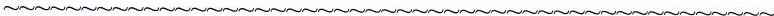 Q. What occurs more often in December than any other month?A. Conception.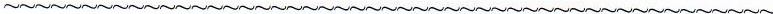 Q. What separates “60 Minutes," on CBS from every other TV show?A. No theme song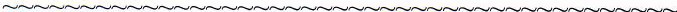 Q. Half of all Americans live within 50 miles of what?A. Their birthplace.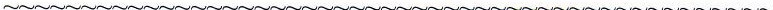 Q. Most boat owners name their boats. What is the most popular boat name requested?A. Obsession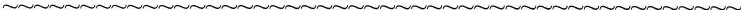 Q. If you were to spell out numbers, how far would you have to go until you would find the letter “A”?A. One thousand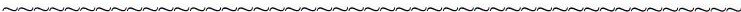 Q. What do bulletproof vests, fire escapes, windshield wipers, and laser printers all have in common?A. All invented by women.Q. What is the only food that doesn't spoil?A. Honey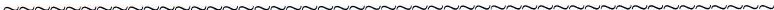 Q. There are more collect calls on this day than any other day of the year?A. Father's Day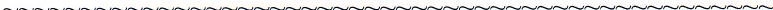 Q. What trivia fact about Mel Blanc (voice of Bugs Bunny) is the most ironic?A. He was allergic to carrots.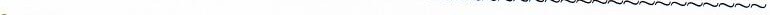 Q. What is an activity performed by 40% of all people at a party?A. Snoop in your medicine cabinet.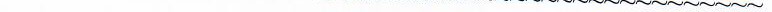 In Shakespeare's time, mattresses were secured on bed frames by ropes. When you pulled on the ropes the mattress tightened, making the bed firmer to sleep on. Hence the phrase "goodnight, sleep tight".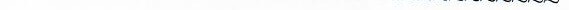 It was the accepted practice in Babylon 4,000 years ago that for a month after the wedding, the bride's father would supply his son-in-law with all the mead he could drink. Mead is a honey beer and because their calendar was lunar based, this period wascalled the honey month or what we know today as the honeymoon.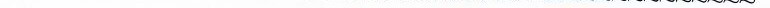 In English pubs, ale is ordered by pints and quarts. So in old England, when customers got unruly, the bartender would yell at them mind their own pints and quarts and settle down. It's where we get the phrase "mind your P's and Q's"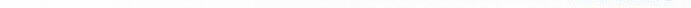 Many years ago in England, pub frequenters had a whistle baked into the rim or handle of their ceramic cups. When they needed a refill, they used the whistle to get some service. "Wet your whistle" is the phrase inspired by this practice.In Scotland, a new game was invented. It was entitled Gentlemen Only Ladies